Ashford Borough CouncilRegulation 77 Conservation of Habitats and Species Regulations 2017 (as amended) application formPlease use the form below to submit a Regulation 77 application to assess nutrient neutrality.Please visit the Council’s webpage on prior approvals before submitting this form to the Council via e-mail.Data Protection StatementAshford Borough Council (ABC) is the data controller for the personal information you provide on a planning application. ABC’s Data Protection Officer can be contacted at FOI@ashford.gov.uk. Your information will be used to process planning applications and processing is being conducted relying upon the public interest legal basis. Given the statutory status of the Register of Planning Applications, relevant regulations, and the public interest in making information on the processing of applications available, all information you provide on the application form and in any accompanying documents will normally be published on the council's website. Only telephone numbers, email contact details, and signatures, will be routinely blanked out. Personal sensitive information which is deemed necessary for the processing of the application will also not be published in the public domain but may be available in a redacted format on request. Your information will be retained as a permanent record on the planning register. Personal data will be held for as long as the application or any subsequent appeal is being considered. For more information on your rights please see the council’s privacy statement at: https://www.ashford.gov.uk/transparency/information-rights/privacy/ Site detailsSite detailsSite AddressPostcodeSite size/area (hectares)Site mapPrior Approval detailsPrior Approval detailsPrior approval/notification application referenceApplication descriptionDecision date Applicant detailsApplicant detailsApplicant detailsTitleFirst NameSurnameCompany NameAddressPostcodeAre you acting on behalf of the applicant?Yes  No Phone numberEmail addressAgent detailsAgent detailsTitleFirst NameSurnameCompany NameAddressPostcodePhone numberEmail addressNutrient mitigationNutrient mitigationNutrient mitigationNutrient budget(kg/yr)Phosphorus: Nitrogen: Are you intending to use credits from the borough mitigation strategy?Yes  No If no, what mitigation is being proposedDeclarationDeclarationI/we hereby apply for Regulation 77 assessment as described in this form and the accompanying plans/drawings and additional information.  I/we confirm that, to the best of my/our knowledge, any facts stated are true and accurate and any opinions given are the genuine opinions of the person(s) giving them.  I/we hereby apply for Regulation 77 assessment as described in this form and the accompanying plans/drawings and additional information.  I/we confirm that, to the best of my/our knowledge, any facts stated are true and accurate and any opinions given are the genuine opinions of the person(s) giving them.  Date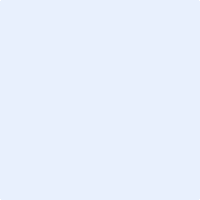 